OSALEJA TAGASISIDE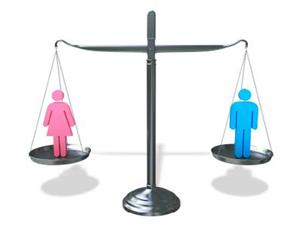 Soolise võrdõiguslikkuse konverents "Tee soolise võrdõiguslikkuseni"Palun täpsustage, mis töögrupis osalesite (palun tehke ring sobivale numbrile):Palun andke üldine hinnang, kuivõrd noortefoorum vastas Teie ootustele (palun tehke ring sobivale numbrile):Mis oleks võinud olla paremini / teisiti, et Teie ootustele paremini vastata?_____________ ____________________________________________________________________________Kuidas olete rahul konverentsi…  (palun tehke ring sobivale numbrile igas reas):Kelle esinemine oli Teie jaoks kõige meeldejäävam: _________________________________ ____________________________________________________________________________Millisel teemal (lisaks konverentsil käsitletule) oleksite soovinud kuulda ettekandeid / arutelu konverentsil?________________________________________________________________ ____________________________________________________________________________Mis oli selle konverentsi peamine sõnum/mõte Teie jaoks?___________________________ ____________________________________________________________________________Kuidas plaanite rakendada konverentsi tulemusi Teie edaspidises elus (või organisatsiooni töös)? ______________________________________________________________________ ____________________________________________________________________________Kas olete huvitatud osalema 2017.aastal korraldataval noorte/ kodanikuühiskonna foorumil?1. JAH  		2. EI  Mis teema(de)ga võiks 2017. aasta konverents/foorum olla seotud?  ____________________________________________________________________________Lisakommentaarid, ettepanekud: ________________________________________________ ____________________________________________________________________________Grupp 1 (sinine)Grupp 2 (roheline)Grupp 3 (kollane)1. Ei vastanud üldse2. Pigem ei vastanud3. Raske öelda4. Pigem vastas hästi5. Täielikult vastas ootustelePole üldse rahulPigem ei ole rahulRaske öeldaPigem rahulVäga rahulTeemade valikuga12345Esinejate valikuga12345Konverentsi programmi ülesehitusega12345Töögruppide moderaatorite tööga12345Ruumide sobivusega sellise konverentsi jaoks12345Toitlustamisega konverentsi ajal12345Konverentsi korraldajatega 12345Muu (palun täpsustage)____________________________ 12345